DİCLE ÜNİVERSİTESİ HAYVAN DENEYLERİ YEREL ETİK KURULU (DÜHADEK)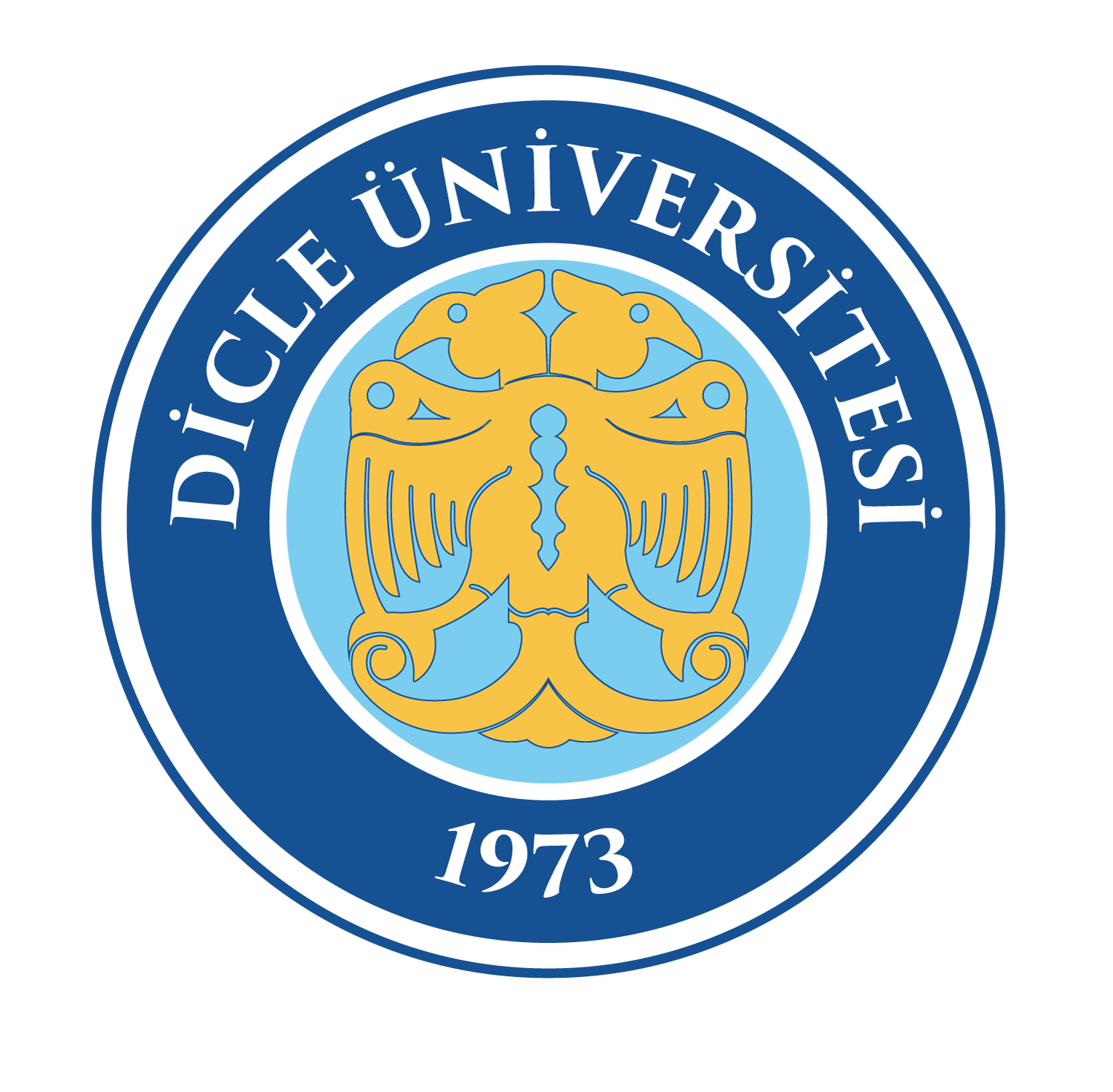 BAŞVURU KONTROL LİSTESİNot: Bu form en üste konulacaktır.Araştırma Yürütücüsü:Adı-Soyadı: 									Tarih: ..…/.…./20..Araştırmanın Adı:Araştırmanın Adı:Üstteki satıra Araştırmanın başlığı yazıldı.BAŞVURU FORMUBAŞVURU FORMUBaşvuru Formu ve Taahhütname, Üniversitenin https://www.dicle.edu.tr/tr/birimler/saglik-bilimleri-uygulama-ve-arastirma-merkezi/sayfalar/etik-kurul-basvurusu-8378 adresinden indirilip kaydedilerek dolduruldu.Araştırmanın adı: Olabildiğince kısa, özlü ve deney hayvanı türünü de içerecek şekilde oluşturuldu.Araştırmacılara ilişkin bilgiler, iletişim bilgileri eksiksiz dolduruldu, birim yetkilisi de dahil olmak üzere imzalandı.Deneyde kullanılacak hayvanın türü, sistematikteki adı, sayısı, temin yeri (tescilli kurum/kuruluş) ve barındırma yeri belirtildi.Çalışmanın yürütüleceği yer (laboratuvar vb) belirtildi.Araştırmanın süresi, amacı, varsa destekleyecek kuruluş bilgileri belirtildi.Deney hayvanları kullanım sertifikası ve varsa diğer belgeler eklendi.Çalışmanın literatür özeti ilgili yerde belirtildi.Çalışmanın amacı ayrıntılı olarak yazıldı.Özellikle deney hayvanı/materyaline ilişkin uygulanacak prosedür belirtildi.Çalışmanın önemi ve bilime katkısı kısaca belirtildi.Çalışma ile ilgili literatür bilgileri uygun şekilde yazıldı.İmla kurallarına dikkat edildi.Kullanılacak deney hayvanlarına ilişkin temin yeri ve tür, ırk, cinsiyet, yaş ve sayı tercih nedeni yazıldı.Kullanılacak hayvanların barındırma koşulları belirtildi.Deney hayvanlarına uygulanacak kısıtlama-yoksun bırakmaya ilişkin bilgiler açıklandı. 3R ilkesinin araştırmadaki kullanımı belirtildi.Çalışmanın varsa olası riskleri belirtildi.Deney prosedüründe kullanılacak anestezik madde, miktarı ve veriliş yolu belirtildi.Çalışmanın hangi durum(lar)da sonlandırılacağı belirtildi.Hayvan ve/veya materyalin başka çalışmalarda kullanılıp kullanılmayacağı belirtildi.TAAHHÜTNAMETAAHHÜTNAMEÇalışmanın adı, Başvuru Formu’nda yer alan şekli ile yazıldı.Çalışmada yer alacak kişilerin (yürütücü de dahil) bilgileri belirtildi ve imzalandı.Taahhütname, yürütücü tarafından imzalandı.BELGE ve BAŞVURUBELGE ve BAŞVURUAraştırmaya ilişkin sertifika vb belgelerin fotokopisi eklendiBaşvuru formu ve Taahhütnamenin word biçimli dosyaları; en az 2 adet kaynak literatür ve Deney Hay. Kul. Sertifikalarının pdf biçimli dosyaları, DÜHADEK Sekreterliği e-posta (dusam@dicle.edu.tr) adresine gönderildi.DÜHADEK Sekreterya birimine matbu form ve diğer belgeler zamanında teslim edildi.